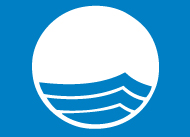 Zilā Karoga programmaTūrisma kuģu operatorupieteikuma forma2024INFORMĀCIJAOperatora informācijaUzņēmuma informācijaVides izglītība  un informācijaVides pārvaldeDrošība un pakalpojumiKorporatīvā Sociālā atbildībailgtspējīgs tūrismsPIELIKUMS 1Vides žurnāla sistēmas forma /paraugs (piesakoties aizpildīt vai pievienot atsevišķā dokumentā)DispensationsDo all of your boats fully comply with the criteria?                                              Yes: , No: - If no, please include all boats which do not comply in the environmental plan and give reason for the non-compliance, as well as a plan of action for the respective boats. Note: sustainable boating tourism operators must aim to make all of their boats comply with the criteria if they do not yet at the time of the application. They must include this aim in the environmental plan required by the Blue Flag criteria and the plan must be validated by the International Jury. Since we award the whole tour operator, boats that do not fully comply are nevertheless allowed to fly the Blue Flag as well, given that the non-compliances do not pose any danger to the health and safety of the boat passengers, of the staff or to the environment.All imperative criteria must be complied with in order to obtain the Blue Flag. In the event of discussions arising out of the National Jury processes, or cases in which an applicant has failed to fulfill the imperative criteria, the National Jury can forward a sustainable boating tourism operator to the International Jury as a dispensation case. In the case of an application requiring a dispensation, the National Jury must forward the case to the International Jury with the necessary background documentation and an explanation as to what imperative criteria have not been fulfilled, giving reasons as to why a dispensation is requested. A tour operator can apply for dispensation when: - facilities are under construction at the time of the application but will be completed by the start of the operating season. - the size and/or design of the boat does not allow for compliance with a criterion.- The activity offered on the boats doesn’t require the presence of a guide.- the waste management in the respective country does not allow for the recycling of different kinds of waste.- the facilities in the harbour where the tour operator is located do not allow for compliance with a criterion. - the tour operator shares the ticket office with other companies/organisations, such that their influence on the environmental management of the building is limited.ZILĀ KAROGA SAISTĪBU APLIECINĀJUMSAtzīstam, ka šī pieteikuma forma ir uzskatāma par līgumu starp sertifikācijai pieteikto uzņēmumu un FEE International autorizēto nacionālo Zilā Karoga organizāciju – nodibinājumu Vides izglītības fonds. Parakstot pieteikuma formu, apliecinām tajā sniegtās informācijas precizitāti un apņemamies izpildīt tajā ietvertās saistības un apņemšanās.  Apņemamies, saskaņā ar Zilā Karoga programmas izvirzītajām prasībām, nekavējoties nolaist Zilo Karogu, ja nav iespējams nodrošināt kāda imperatīvā kritērija ieviešanu un izpildi, sniedzot informāciju par problēmu un tās cēloņiem Zilā Karoga nacionālajai koordinācijai.Mēs esam informēti par nacionālā operatora, nacionālās un starptautiskās Zilā Karoga žūrijas tiesībām noraidīt pieteikumu vai anulēt sertifikāciju pirmssezonas vai sezonas kvalitātes kontroles rezultā, tai skaitā gadījumos, ja ir pārkāptas programmas noteiktās ieviešanas procedūras Latvijā, uzņēmums ir atzīts par vainīgu nacionālās vides likumdošanas pārkāpumos vai kādā citādā veidā darbojas pret Zilā Karoga starptautiskās programmas principiem.Vispārīgā datu aizsardzības regula(GDPR – General data Protection Regulation) Atzīmējot šo punktu, apstiprinam, ka piekrītam datu apstrādei, saskaņā ar Zilā Karoga programmas un FEE International datu privātuma politiku. Lūdzu, ņemiet vērā, ka saskaņā ar Eiropas Parlamenta un Padomes Regulu 2016/679, kas pieņemta 2016. gada 27. aprīlī, mēs neesam tiesīgi apstrādāt jūsu datus bez jūsu sniegtās piekrišanas. Atzīmējot šo punktu, piekrītam, ka pieteikumā sniegtā informācija var tikt nodota nekomerciālam lietojumam pētniecības un izglītības institūcijām un organizācijām.Uzņēmuma likumīgais pārstāvis: Datums: Paraksts:PIELIKUMU SARAKSTS A. Katra pieteiktā kuģa fotogrāfija. B. Vides uzvedības kodeksa kopija (ja attiecināms). C. Informācijas par dabas jutīgajām un aizsargājamām teritorijām kopija vai fotofiksācija (kritērijs Nr. 1).  D. Klientiem sniegtās vides informācijas kopija vai fotofiksācija (kritērijs Nr. 1).  E. Darbības teritorijas/areāla karte (kritērijs Nr. 1). F. Uzvedības kodeksa kopija vai fotofiksācijas (kritērijs Nr. 2).  G. Zilā Karoga informācijas kopija vai fotofiksācija (kritērijs Nr. 3).  H. Iekšējo vides apmācību pēdējo sanāksmju protokols (kritērijs Nr. 5). I. Nodarbināto vides gidu saraksts, iekļaujot vārdu un kvalifikāciju (kritērijs Nr. 7). J. Klientiem sniegtās vides informācijas kopija sauszemes ekskursiju laikā (ja attiecināms kritērijs Nr.8). K. Vides rīcības plāna vai vides žurnāla sistēmas kopija par iepriekšējo un nākamo gadu (kritērijs Nr. 10). L. Uzņēmuma vides politikas dokuments (kritērijs Nr. 10).   M/N/O/P Darbības atļauju kopijas (kritērijs Nr. 11). Q/R Uz kuģiem un teritorijā ieviestās dalīto atkritumu savākšanas infrastruktūras fotodokumentācija (kritērijs Nr. 14).  S. Vietējo un ekosertificēto pārtikas produktu un dzērien saraksts (ja attiecināms kritērijs Nr.16). T. Fotodokumentācija par izmantoto papīra materiālu atbilstību kritērija prasībām (ja attiecināms kritērijs Nr. 17).   U. Noenkurošanās nosacījumu kopija (kritērijs Nr. 27). V. Izvietotā glābšanas inventāra/ugunsdzēsības inventāra/pirmās palīdzības sniegšanas inventāra fotofiksācija (kritērijs Nr. 31). W. Kopsavilkums par civilās aizsardzības plāniem, iekļaujot informāciju par kontaktpersonām un atbildīgajām institūcijām (kritērijs Nr. 32).  X. Uz kuģiem izvietoto karšu kopija vai fotofiksācija (kritērijs Nr. 37). a.1Tūrisma operatora nosaukumsa.2Juridiskais īpašnieksa.3Atrašanās vietas pilna adrese (pilsēta, rajons)a.4Kontakti (telefona numurs, faksa numurs, e-pasts, mājaslapa)a.5Jahtu ostas koordinātas (platuma un garuma grādi)a.6Atbildīgā kontaktpersona (vārds, uzvārds; amats; telefona numurs; e-pasts)a.7Tūrisma operatora aktīvās darbības laiks (darbības sezona)a.8Darbinieku skaitsb.1Klientu skaits gadā (vidēji)Klientu skaits gadā (vidēji)Klientu skaits gadā (vidēji)b.2Vai uzņēmumā ir publiski pieejams tūrisma operatora birojs?Vai uzņēmumā ir publiski pieejams tūrisma operatora birojs?Vai uzņēmumā ir publiski pieejams tūrisma operatora birojs?JāNēJāNēJāNēJāNēb.3Piedāvāto pakalpojumu cenas (pēc iespējas precīzāk)Piedāvāto pakalpojumu cenas (pēc iespējas precīzāk)Piedāvāto pakalpojumu cenas (pēc iespējas precīzāk)b.4Kopējais tūrisma kuģu (arī laivu/peldlīdzekļu) skaits uzņēmumāKopējais tūrisma kuģu (arī laivu/peldlīdzekļu) skaits uzņēmumāKopējais tūrisma kuģu (arī laivu/peldlīdzekļu) skaits uzņēmumāb.5Zilā Karoga programmā pieteikto tūrisma kuģuZilā Karoga programmā pieteikto tūrisma kuģuZilā Karoga programmā pieteikto tūrisma kuģuskaits:nosaukums (-i): skaits:nosaukums (-i): skaits:nosaukums (-i): garums (metros): garums (metros): garums (metros): ietilpība (pasažieru skaits): ietilpība (pasažieru skaits): ietilpība (pasažieru skaits): kuģa veidskuģa veidskuģa veidsapliecinājums par pielikumā “A” pievienotām kuģu fotogrāfijām.apliecinājums par pielikumā “A” pievienotām kuģu fotogrāfijām.apliecinājums par pielikumā “A” pievienotām kuģu fotogrāfijām.b.6Vai kāds no kuģiem kategorizējams kā mazizmēra? (Sk. 1, 2, 3, 11, 12, 13, 30, 32 kritēriju)Vai kāds no kuģiem kategorizējams kā mazizmēra? (Sk. 1, 2, 3, 11, 12, 13, 30, 32 kritēriju)Vai kāds no kuģiem kategorizējams kā mazizmēra? (Sk. 1, 2, 3, 11, 12, 13, 30, 32 kritēriju)JāNēJāNēJāNēJāNēJa atbilde ir “JĀ”, norādiet – cik un kuri no sertifikācijai pieteiktajiem? Ja atbilde ir “JĀ”, norādiet – cik un kuri no sertifikācijai pieteiktajiem? Ja atbilde ir “JĀ”, norādiet – cik un kuri no sertifikācijai pieteiktajiem? Ja atbilde ir “JĀ”, norādiet – cik un kuri no sertifikācijai pieteiktajiem? b.7Piedāvātās papildu aktivitātes (atzīmēt atbilstošo)Piedāvātās papildu aktivitātes (atzīmēt atbilstošo)Piedāvātās papildu aktivitātes (atzīmēt atbilstošo) Vaļu vērošana       Putnu vērošana Roņu vērošana Atpūtas niršana Niršana būrī Atpūtas makšķerēšana Pilna servisa jahtas īre Cits variants: Vaļu vērošana       Putnu vērošana Roņu vērošana Atpūtas niršana Niršana būrī Atpūtas makšķerēšana Pilna servisa jahtas īre Cits variants: Vaļu vērošana       Putnu vērošana Roņu vērošana Atpūtas niršana Niršana būrī Atpūtas makšķerēšana Pilna servisa jahtas īre Cits variants: Vaļu vērošana       Putnu vērošana Roņu vērošana Atpūtas niršana Niršana būrī Atpūtas makšķerēšana Pilna servisa jahtas īre Cits variants:b.8Vai tiek ievērotas kādas vadlīnijas un/vai uzvedības kodekss?Vai tiek ievērotas kādas vadlīnijas un/vai uzvedības kodekss?Vai tiek ievērotas kādas vadlīnijas un/vai uzvedības kodekss? Nē       Jā Nē       Jā Nē       Jā Nē       JāJa atbilde ir “JĀ”, norādiet – cik un kuri no sertifikācijai pieteiktajiem? Ja atbilde ir “JĀ”, norādiet – cik un kuri no sertifikācijai pieteiktajiem? Ja atbilde ir “JĀ”, norādiet – cik un kuri no sertifikācijai pieteiktajiem? Ja atbilde ir “JĀ”, norādiet – cik un kuri no sertifikācijai pieteiktajiem?  Pašu veidotas vadlīnijas / uzvedības kodekss NVO, nozaru asociāciju utt. sagatavots kodekss Valsts tiesību akti / rīcības kodekss Cits: Pašu veidotas vadlīnijas / uzvedības kodekss NVO, nozaru asociāciju utt. sagatavots kodekss Valsts tiesību akti / rīcības kodekss Cits: Pašu veidotas vadlīnijas / uzvedības kodekss NVO, nozaru asociāciju utt. sagatavots kodekss Valsts tiesību akti / rīcības kodekss Cits: Pašu veidotas vadlīnijas / uzvedības kodekss NVO, nozaru asociāciju utt. sagatavots kodekss Valsts tiesību akti / rīcības kodekss Cits:Ja atbilde ir “JĀ”, lūdzu, pievienojiet vadlīniju / dokumenta kopiju pielikumā B.Ja atbilde ir “JĀ”, lūdzu, pievienojiet vadlīniju / dokumenta kopiju pielikumā B.Ja atbilde ir “JĀ”, lūdzu, pievienojiet vadlīniju / dokumenta kopiju pielikumā B.Ja atbilde ir “JĀ”, lūdzu, pievienojiet vadlīniju / dokumenta kopiju pielikumā B.b.9b.9Aktīvās darbības sezona (mēnešos) Aktīvās darbības sezona (mēnešos) b.10b.10Aktivitāšu norises vieta (-s) (līča nosaukums, jūras aizsargājamā teritorija, ezers u.tml.)Aktivitāšu norises vieta (-s) (līča nosaukums, jūras aizsargājamā teritorija, ezers u.tml.)b.11b.11Popularizācijas teksts ZK starptautiskajai datubāzei un mājaslapai par tūrisma kuģu operatoru angļu valodā (apmēram 100 vārdi)Popularizācijas teksts ZK starptautiskajai datubāzei un mājaslapai par tūrisma kuģu operatoru angļu valodā (apmēram 100 vārdi)1.Tūristiem ir pieejama informācija par vietējām ekosistēmām un vides jautājumiem. Operators nodrošina informācijas pieejamību, tai skaitā kartes par apmeklējamām jūras teritorijām un to aizsardzības statusu, ja attiecināms.Informācija par jutīgām dabas aizsargājamām teritorijām/ aizsargājamām jūras teritorijām.Vai izbraucieni tiek rīkoti dabas aizsargājamās teritorijās, aizsargājamās jūras teritorijās? JāNē Ja atbilde punktā 1.1. ir “JĀ”, sniedziet īsu aprakstu: Ja atbilde punktā 1.1. ir “JĀ”, vai attiecīgā informācija ir pieejama tūristiem?JāNē Ja atbilde punktā 1.3. ir “JĀ”, lūdzu, īsi aprakstiet informāciju, kā arī pievienojiet tās kopiju/attēlu (pielikums C). Informācija par vietējām vides vērtībām, kultūras objektiem, vietējām ekosistēmām u.tml. Vai tiek nodrošināta un sniegta informācija par apkārtējām vides vērtībām, tostarp informācija par vērtīgiem kultūras objektiem, kopienām, savvaļas dzīvniekiem, topogrāfiju?JāNē Ja atbilde punktā 1.5. ir “JĀ”, lūdzu, īsi aprakstiet sniegto informāciju, kā arī pievienojiet tās kopiju/attēlu (pielikums D).KarteVai tūristiem tiek nodrošināta pakalpojuma darbības zonas karte?JāNē Ja atbilde punktā 1.7. ir “JĀ”, lūdzu, īsi aprakstiet, kā šī karte tiek nodrošināta, kā arī pievienojiet kartes kopiju/attēlu (pielikums E).Operators nodrošina uzvedības kodeksa un apmeklējuma laikā ievērojamo noteikumu pieejamību, tai skaitā par uzvedības noteikumiem ostas teritorijā. Vai uzvedības kodekss ir izvietots uz kuģa?JāNē Vai uzvedības kodekss ir izvietots biļešu kasē?JāNē Vai tūres gids prezentē uzvedības kodeksu?JāNē Vai uzvedības kodekss tiek atspoguļots vēl citos veidos? Nē JāJa atbilde ir “JĀ”, sniedziet īsu papildu informāciju par veidiem, kā tas tiek īstenots (bukleti, tīmekļa vietne u.tml.) Vai uzvedības kodeksā ir iekļauta sekojoša informācija? (Visai informācijai jābūt iekļautai vienā uzvedības kodeksā!Atbilstoša atkritumu izmešana                                                  Jā NēSmēķēšanas ierobežojumi                                                         Jā NēDrošības pasākumi (kritērijā 30. sniegta papildu informācija) Jā NēUzvedības noteikumi saskarē ar savvaļas dzīvniekiem            Jā NēLūdzu, pievienojiet drošības kodeksa kopiju/attēlu, parādot, kā tas izvietots (uz laivas, biļešu kasē, tīmekļa vietnē u.tml.) (Pielikums F)Ja pieteikums Zilā Karoga programmai tiek sagatavots pirmo reizi, iesakām izmantot uzvedības kodeksa sagatavi.Uz kuģa un biļešu kasēs ir izvietota pamatinformācija par Zilā Karoga programmu. Vai informācija par Zilā Karoga programmu  ir pieejama? Biļešu kasē        Jā NēUz kuģa             Jā NēMājaslapā          Jā Nē Vai sniegtā informācija par Zilā Karoga programmu ietver:Informāciju par programmas koordinatoru uzņēmumā, kā arī nacionālā un starptautiskā līmeņa kontaktinformāciju                              Jā NēZilā Karogas sezonas ilgumu                          Jā NēSituācijām, kurās karogs ir jānolaiž                Jā NēLūdzu, pievienojiet Zilā Karoga programmas informācijas kopiju/attēlu(Pielikums G)Operators programmas līdzdalības aktivitāšu nodrošināšanas ietvaros ir atbildīgs par vismaz vienas vides izglītības aktivitātes piedāvāšanu saviem klientiem, darbiniekiem vai vietējai sabiedrībai. Cik vides izglītības aktivitāšu tiek piedāvāts atbilstoši 4. kritērijam? Plānoto aktivitāšu apraksti (pievienot papildu ailes pēc nepieciešamības).AKTIVITĀTEAktivitātes nosaukums: Norises laiks: Īss aktivitātes apraksts: Mērķa grupa (-s): Tūristi Personāls Bērni Vietējie iedzīvotāji Studenti Cits (lūdzu, paskaidrojiet):  Kur tiek atspoguļota informācija par vides izglītības aktivitātēm? Biļešu kase Mājaslapa  Cits (lūdzu, īsi aprakstiet): 4.4. Ja Zilais Karogs ticis piešķirts arī iepriekšējā gadā, lūdzu, norādiet notikušās aktivitātes un pievienojiet īsu aprakstu, novērtējumu par šo aktivitāšu panākumiem (dalībnieku skaits, rezultāti, veiksmīgākās idejas u.tml.). Centieties norādīt arī potenciālus uzlabojumus nākotnē (pievienot papildu ailes pēc nepieciešamības).AKTIVITĀTEAktivitātes nosaukums: Norises laiks: Īss aktivitātes apraksts: Mērķa grupa (-s): Tūristi Personāls Bērni Vietējie iedzīvotāji Studenti Cits (lūdzu, paskaidrojiet): Visi darbinieki ir informēti par operatora īstenotajām vides iniciatīvām. Kā notiek personāla apmācība saistībā ar operatora īstenotajām vides iniciatīvām (ieskaitot Zilā Karoga programmu)? Kad tika īstenotas pēdējās šādas personāla apmācības?Datums: Lūdzu, pievienojiet arī apmācību protokolu (pielikums H). Kad tiek plānotas nākamās personāla apmācības?Datums: Visi darbinieki vismaz reizi gadā piedalās apmācībās par vietējiem vides jautājumiem un plašāku vides un ilgtspējīgas attīstības problemātiku.6.1. Kad tika īstenotas pēdējās personāla apmācības?Datums:6.2. Kādi temati apmācībās tika aplūkoti? Vietējās ekosistēmas (veidi un draudi, ar kādiem tās saskaras) Vietējā flora un fauna Vietējā kultūra Vietējās sabiedrības aktivitātes, kas saistītas ar operatora darbību Ilgtspējīgs patēriņš Atbildīgs tūrisms Vides pārvaldība Veselība un labklājība ANO 17 ilgtspējīgas attīstības mērķi Cits: 6.3. Kā tika veikta apmācība? Lūdzu, sniedziet īstu aprakstu.Uzņēmums nodrošina kvalificēta gida iesaistīšanu pakalpojuma sniegšanā, iekļaujot gida darba pienākumos pilnvērtīgu drošības un vides informācijas sniegšanu klientiem. Cik gidu pašlaik strādā uzņēmumā? Cik gidu tiek nodarbināti sezonas pīķa laikā? Vai visi gidi ir saņēmuši apmācību atbilstoši 7. kritērijam?  Jā Nē Vai tiek nodrošināta apmācību protokolēšana? Jā Nē Kā notiek gidu apmācība? Lūdzu, īsi aprakstiet.Lūdzu, pievienojiet sarakstu ar visu pašlaik nodarbināto gidu vārdiem un kvalifikāciju (pielikums I).Operatoriem, kas piedāvā sauszemes ekskursijas vai prāmju servisu nokļūšanai uz ekskursijas vietu kā papildpakalpojumu, informācija klientiem jāsniedz pirms ekskursijas uzsākšanas, iekļaujot pilnvērtīgu informāciju par vietējo vidi un ekosistēmām, kā arī vietējās vides specifiku un uzvedības kodeksu. Vai tiek piedāvātas laivu/kuģu tūres uz sauszemes ekskursijām?  Jā NēJa atbilde punktā 8.1. ir “JĀ”, vai iepriekš tiek sniegta informācija par vidi un noteikumiem tūres galamērķī? Jā NēJa atbilde ir “JĀ”, kā šī informācija tiek sniegta?Lūdzu, pievienojiet sniegtās informācijas kopiju/attēlu (pielikums J).Uzņēmums savas darbības regulārai pārraudzībai, kā arī vides pārvaldes mērķu sasniegšanai ir izveidojis apsaimniekošanas komisiju, kas atbild par regulāru peldlīdzekļu, ēku un aktivitāšu ieviešanas kontroli un uzlabojumu plānošanu. Lūdzu, norādiet apsaimniekošanas komisijas pārstāvjus un viņu amatus (piemēram, pašvaldības pārstāvji, izglītības pārstāvji, vietējo vai starptautisko NVO pārstāvji, saistīto nozaru pārstāvji, sabiedrības kopienu pārstāvji, citi Zilā Karoga programmas operatori u.tml.) Lūdzu, aprakstiet apsaimniekošanas komisijas darbību un aktivitātes iepriekšējā gadā (ja attiecināms).Uzņēmumam ir izstrādāta vides politika un vides rīcības plāns ar konkrētiem sasniedzamiem mērķiem un uzlabojumiem. Darbinieki ir informēti par uzņēmuma vides politiku un rīcības plānu.Kāda veida apsaimniekošanas sistēma tiek nodrošināta?Vides žurnāla sistēmaPilnvērtīga vides pārvaldības sistēmaJa tiek īstenota “vides žurnāla sistēma”, lūdzu, pievienojiet pielikumā vides žurnāla kopsavilkumu un mērķus nākamajam gadam.Pievienots pielikumā, faila nosaukums:  Ja tiek īstenota pilnvērtīga vides pārvaldības sistēma:Tā ir oficiāla sertifikācijas sistēmaJāNēTā ir paralēla sistēma vides žurnālamJāNēSistēmas kopija pievienota pielikumā, faila nosaukums: Vai ir izstrādāts vides politikas dokuments?JāNēVides politikas dokuments pievienots pielikumā, faila nosaukums: Uzņēmumam ir visas nepieciešamās atļaujas piedāvāto pakalpojumu sniegšanai. Visas ēkas un inventārs atbilst nacionālās likumdošanas izvirzītajām prasībām. Vai uzņēmumam ir visas nepieciešamās darbības atļaujas?JāNēKopija (-s) pievienots pielikumā, faila nosaukums:  Vai uzņēmumam ir visas nepieciešamās atļaujas nodrošināt tā sniegtos pakalpojumus?JāNēJa attiecināms, pievienojiet kopiju (-as) pielikumā, faila nosaukums: Vai kuģu kapteiņi ir saņēmuši atbilstošas darbības atļaujas?JāNēKopija (-s) pievienots pielikumā, faila nosaukums: Vai kuģu tehniķi ir saņēmuši atbilstošas darbības atļaujas?JāNēKopija (-s) pievienots pielikumā, faila nosaukums: Vai visi kuģi ir reģistrēti?JāNēVai visas ēkas ir korekti apsaimniekotas, uzturētas, integrētas un kopumā atbilst tiesību aktiem?JāNēVai nākamās sezonas laikā ir plānoti kādi lieli teritorijas paplašināšanas darbi, pārbūve?JāNēJa atbilde ir “JĀ”, lūdzu, aprakstiet plānotos būvniecības darbus.Bīstamo atkritumu apsaimniekošana tiek organizēta atbilstoši likumdošanā noteiktajām prasībām.Kādi bīstamie atkritumi tiek savākti? Spuldzes Krāsas Šķīdinātāji Remonta sakasas Laivu tīrīšanas / apkopes  līdzekļi Baterijas un akumulatori Izlietotie naftas produkti Citi bīstamie atkritumi, lūdzu, norādiet:Apliecinājums, ka bīstamo atkritumu uzglabāšanas telpas:Tiek uzturētas tīras un drošas                                                Jā NēIr pasargātas no applūšanas                                                   Jā NēNerada potenciālu apdraudējumu bērniem                            Jā NēNerada piesārņojuma risku                                                    Jā NēIr pasargātas no potenciālām noplūdēm, aizdegšanās riska, sprādzieniem u.tml.                                            Jā NēKā notiek bīstamo atkritumu savākšana un pārstrāde? Lūdzu, aprakstiet.Uz kuģiem un visās ēkās jāizvieto atbilstoši atkritumu konteineri, un pēc atgriešanās ostā jānodrošina savākto atkritumu apsaimniekošana atbilstošas atļaujas saņēmušā uzņēmumā.Vai uz kuģiem ir izvietots pietiekams daudzums atkritumu savākšanas infrastruktūras (konteineri, urnas)?JāNēVai publiski pieejamās teritorijās un ēkās ir pietiekams daudzums atkritumu savākšanas infrastruktūras (konteineri, urnas)? JāNēVai atkritumu savākšanas konteineri un urnas tiek regulāri uzkoptas un iztukšotas?JāNēVai turpmāko bīstamo atkritumu apsaimniekošanu veic atbilstošas darbības atļaujas saņēmis atkritumu apsaimniekošanas uzņēmums?JāNēDalītās atkritumu vākšanas konteineri (piemēram, plastmasas, stikla, metāla, papīra, bioloģisko atkritumu) jāizvieto gan uz kuģa, gan uzņēmuma ēkās un teritorijā.Kādus pārstrādājamus materiālus ir iespējams šķirot uzņēmuma teritorijā, ēkās un uz laivām? Pudeles Metāla bundžas Papīru Plastmasu Organiskos atkritumus Cits, lūdzu, aprakstiet:Lūdzu, pielikumā pievienojiet šķirošanas punktu fotogrāfijas (Pielikums Q, R).Vai turpmāko atkritumu apsaimniekošanu veic atbilstošas darbības atļaujas saņēmis atkritumu apsaimniekošanas uzņēmums?JāNēVienreiz lietojamo plastmasas materiālu un iepakojuma izmantošana, īpaši ēdienu un dzērienu, ir stingri jāierobežo. Ja tiek izmantoti vienreiz lietojamie produkti, jāpievērš uzmanība to pārstrādes iespējām vai izcelsmei (priekšroku dodot precēm un produktiem, kas ražoti no biodegradabliem materiāliem).Vai uzņēmuma teritorijā, ēkās un uz laivām/kuģiem tiek izmantoti vienreizlietojamie plastmasas materiāli un iepakojums (piemēram, krūzes, šķīvji)? JāNēJa atbilde ir “jā”, lūdzu, miniet, kādi vienreizlietojamie materiāli  un iepakojums tiek izmantots?Vai šie materiāli un iepakojumi darbības valstī tiek pārstrādāti?JāNēVai pārtikas produktiem tiek izmantoti vienas porcijas iepakojumi (piemēram, piens, cukurs, mērces, garšvielas u.tml.)?JāNēJa atbilde ir “jā”, lūdzu, paskaidrojiet.Vai vienas porcijas iepakojums darbības valstī tiek pārstrādāts?JāNēVismaz 50% no klientiem piedāvātajiem pārtikas produktiem jābūt vietējās izcelsmes vai sertificētiem bioloģiskās lauksaimniecības un godīgās tirdzniecības sistēmās.Vai izbraucienos tiek piedāvāti ēdieni un/vai dzērieni?JāNēJa atbilde ir “jā”, aplieciniet, ka pielikumā ir pievienots pārtikas produktu un dzērienu saraksts, norādot, vai tie ir vietēji ražoti, bioloģiski audzēti, ar ekomarķējumu vai godīgas tirdzniecības marķējumu. Ja maltītes gatavo pats operators, viena sastāvdaļa tiek uzskatīta par vienu produktu. Papīra izstrādājumi (papīra dvieļi, tualetes papīrs, salvetes) ir ekosertificēti vai izgatavoti no nebalināta papīra.Vai uzņēmums atrodas Eiropas Savienības valstī?JāNēVai uzņēmumā izmantotie papīra dvieļi, salvetes un tualetes papīrs atbilst šim kritērijam?JāNēLūdzu, pievienojiet katra izmantotā papīra produkta (tā etiķetes) attēlu vai pirkuma veidlapu, kas pierāda, ka izstrādājumi atbilst šim kritērijam (pielikums T). Smēķēšana uz klāja ir stingri ierobežota vai aizliegta pilnībā. Ja smēķēšana ir atļauta, smēķēšanas zonai jābūt nodalītai un aprīkotai ar pelnutraukiem, nepieļaujot izsmēķu nonākšanu dabā.Vai smēķēšana uz klāja ir atļauta? JāNēJa atbilde ir “jā”, vai uz klāja ir pieejami atbilstoši smēķēšanas atkritumu konteineri?JāNēJa atbilde ir “jā”, vai tie ir pamanāmi atzīmēti?JāNēJa ostā ir pieejamas bilžūdeņu atsūknēšanas iekārtas, to izmantošana ir obligāta. Neattīrīti notekūdeņi nedrīkst tikt novadīti apkārtējā vidē.Vai ostā ir pieejamas bilžūdeņu atsūknēšanas iekārtas?JāNēJa atbilde 19.1. ir “jā”, vai tās tiek izmantotas?JāNēJa atbilde 19.1. ir “nē”, vai pastāv vienošanās ar citu ostu par tās iekārtu izmantošanu?JāNēJa atbilde iepriekšējā punktā ir “nē”, lūdzu, aprakstiet, kā notiek bilžūdeņu, kas radies no tūrisma laivām, apsaimniekošana?Ja bilžūdeņi tiek izvadīti ūdenī, kāpēc tas netiek izvadīts uz sauszemes?Ja bilžūdeņi tiek izvadīts ūdenī, kā pirms tam notiek tā apsaimniekošana?Notekūdeņu nodošana tiek veikta atbilstoši nacionālajai likumdošanai un regulējumam attiecīgas darbības atļaujas saņēmušā uzņēmumā. Neattīrītu notekūdeņu novadīšana apkārtējā vidē nav pieļaujama.ĒkasVai sanitārās telpas uzņēmuma teritorijas ēkās ir pievienotas notekūdeņu attīrīšanas sistēmai?JāNēJa atbilde ir “nē”, lūdzu, paskaidrojiet, kā notiek droša radīto notekūdeņu novadīšana.Tūrisma kuģiLūdzu, paskaidrojiet, kā notiek uz kuģiem radīto melno un pelēko notekūdeņu apsaimniekošana.Ja melnie un/vai pelēkie notekūdeņi tiek novadīti ūdenī, lūdzu, atbildiet uz sekojošiem jautājumiem:Šie notekūdeņi tiek novadīti ūdenī, jo:  ostā nav citu iekārtu un iespēju to izdarīt uz kuģiem šiem ūdeņiem paredzēto konteineru kapacitāte nav gana liela, lai tos uzkrātu visas tūres laikā  kuģu kapacitāte nepieļauj šo ūdeņu uzkrāšanas tanku izvietošanu. cits iemesls:Izvēloties remonta un sadzīves ķīmijas līdzekļus (krāsas, krāsas noņēmēji, tīrīšanas un mazgāšanas līdzekļi u.c.), priekšroka tiek dota videi draudzīgiem un ekosertificētiem produktiem, ja to tehniskā specifikācija atbilst pielietojuma nolūkiem. Tīrīšanas līdzekļi, kas nonāk pelēkajos notekūdeņos, ir biodegradabli.Vai tūrisma kuģu un uzņēmuma ēku tīrīšanai tiek izmantoti videi draudzīgi tīrīšanas un mazgāšanas līdzekļi? JāNēJa atbilde ir “jā”, lūdzu, norādiet, kādi videi draudzīgi tīrīšanas līdzekļi/produkti tiek izmantoti (piemēram, ekomarķējums, ražotājs, zīmols) vai arī pievienojiet produktu attēlus.Vai tīrīšanas līdzekļi, kas tiek izmantoti tūrisma kuģos un nonāk melnajos un/vai pelēkajos notekūdeņos, ir biodegradabli? JāNēJa atbilde ir “jā”, lūdzu, norādiet, kādi biodegradablie produkti tiek izmantoti vai pievienojiet šo produktu attēlus.Vai tūrisma kuģu remonta un apkopes darbos tiek izmantotas videi draudzīgas krāsas? JāNēJa atbilde ir “jā”, lūdzu, norādiet, kādas videi draudzīgas krāsas tiek izmantotas (piemēram, ekomarķējums, ražotājs, zīmols) vai arī pievienojiet šo produktu attēlus.Vai tūrisma kuģu pārklājumam ir izmantots TBT (tribotilalva) nesaturošs biocīds?JāNēJa atbilde ir “nē”, vai tuvāko 5 gadu laikā tiek plānots no tā atteikties?JāNēJa atbilde ir “jā”, lūdzu, pievienojiet šo faktu kā prioritāti attiecīgā kuģa vides plānā.Kuģu remonta un krāsošanas darbi ostā notiek tikai speciāli noteiktās un aprīkotās zonās, kur toksisko vielu noplūžu riski ūdenī vai augsnē ir novērsti.Vai tūrisma laivām tiek veikti remonta, krāsošanas darbi?JāNēJa atbilde ir “JĀ”, vai toksisko vielu savākšanai tiek izmantotas funkcionālas savākšanas iekārtas vai līdzīgas sistēmas?JāNēJa atbilde ir “JĀ”, vai toksiskās vielas tiek kategorizētas un apsaimniekotas kā bīstamie atkritumi?JāNēJa atbilde ir “JĀ”, vai apjomīgāki remontdarbi tiek veikti iekštelpās vai, tos īpaši norobežojot? JāNēDarbiniekiem un klientiem tiek nodrošināti videi draudzīgi kosmētikas un higiēnas līdzekļi. Visi uz kuģa izmantotie kosmētikas un higiēnas līdzekļi ir biodegradabli.Vai uzņēmuma ēkās darbiniekiem un klientiem tiek nodrošināti tikai videi draudzīgi kosmētikas un higiēnas līdzekļi?JāNēJa atbilde ir “JĀ”, lūdzu, norādiet, kādi videi draudzīgi līdzekļi tiek izmantoti (piemēram, ekomarķējums, ražotājs) vai pievienojiet šo produktu attēlus.Vai uz tūrisma kuģiem darbiniekiem un tūristiem tiek nodrošināti tikai biodegradabli kosmētiskie un higiēnas līdzekļi?JāNēJa atbilde ir “JĀ”, lūdzu, norādiet, kādi videi draudzīgi līdzekļi tiek izmantoti (piemēram, ekomarķējums, ražotājs) vai pievienojiet šo produktu attēlus.Vai tūrēs ir iekļautas arī ūdens aktivitātes?JāNēJa atbilde ir “JĀ”, vai tiek nodrošināti videi draudzīgi pretapdeguma krēmi?JāNēUzņēmums popularizē ilgtspējīgu mobilitāti.Vai tūristiem ir pieejamas ilgtspējīga transporta opcijas nokļūšanai uz/no uzņēmuma biļešu kases/tūres kuģa?JāNēJa atbilde ir “JĀ”, lūdzu, norādiet, kādas: Autobuss Nomas velosipēdi Tūristu grupu transports Cits variants (lūdzu, norādiet, kāds):Ja atbilde ir “JĀ”, kā darbiniekiem un tūristiem tiek popularizēta informācija par ilgtspējīga transporta iespējām? Lūdzu, paskaidrojiet.Piesārņojuma vai ārkārtas situāciju gadījumā nekavējoties tiek informētas atbildīgās institūcijas.Ar kādām vietējām institūcijām, iestādēm notiek saziņa negadījumu un ārkārtas situāciju gadījumā? Dzinēju apkopes biežumam un ātruma režīmam ekspluatācijas laikā jābūt mērķētam uz energoefektivitātes paaugstināšanu un piesārņojuma samazināšanu.Apliecinājums, ka uzņēmums ir iepazinies ar šī kritērija normām un nodrošina atbilstību kritērija prasībām.JāNēStingri tiek ievēroti noenkurošanās ierobežojumi dabas teritorijās un citur, kur tādi noteikti. Kur iespējams, tiek izmantotas pietauvošanās bojas.Vai tūru laikā kuģi tiek noenkuroti?JāNēJa atbilde ir “JĀ”, lūdzu, pievienojiet noenkurošanās ierobežojumu uzņēmuma darbības zonā/valstī, kopiju, ja attiecināms. (Pielikums U).Ja atbilde ir “JĀ”, vai uzņēmuma darbības zonā ir pieejamas pietauvošanās bojas, kas tiek izmantotas?JāNēNolietoto peldlīdzekļu utilizācija tiek veikta, nodrošinot pilnīgu atbilstību nacionālajai likumdošanai.Vai tuvākajā nākotnē ir plānota kādu no esošo peldlīdzekļu utilizācija?JāNēJa atbilde ir “JĀ”, kā tiek plānots to darīt?Ja atbilde ir “JĀ” un konkrētais (-ie) peldlīdzekļi jau vairs netiek izmantoti, kur tie līdz utilizācijai tiek uzglabāti?Vai peldlīdzekļi ir publikai nepieejami?JāNēTiek īstenoti trokšņa piesārņojuma samazināšanas pasākumi.Vai tiek ievērota vietējā likumdošana, kas regulē noteikumus par trokšņa piesārņojumu?JāNē N/AVai ir veikts uzņēmuma tūrisma laivu/kuģu tūru trokšņa līmeņa novērtējums?JāNēJa atbilde ir “JĀ”, kā šis novērtējums tika veikts?Vai tūru laikā konkrētās situācijās ir nepieciešams samazināt trokšņa līmeni?JāNēJa atbilde ir “JĀ”, lūdzu, norādiet, kādās situācijās tas nepieciešams.Ja atbilde ir “NĒ”, lūdzu, norādiet, kāpēc tas nav nepieciešams.Labo prakšu pārņemšana un ieviešana tiek attiecināta arī uz tām uzņēmuma ēkām un infrastruktūru, kas netiek izmantota publiski.Vai ēkas, kas nav publiski brīvi pieejamas, arī atbilst kritērijiem, kas attiecināmi uz ēku uzturēšanu un apsaimniekošanu?JāNēUz kuģa ir izvietots atbilstošs un pamanāms dzīvības glābšanas, pirmās palīdzības sniegšanas un ugunsdzēsības aprīkojums, kas atbilst visām nacionālo institūciju izvirzītajām prasībām un standartiem.Vai uz tūrisma kuģiem ir pieejams atbilstošs dzīvības glābšanas aprīkojums?JāNēKāda veida dzīvības glābšanas aprīkojums ir pieejams? glābšanas riņķi kāpnes laivas āķi glābšanas laivas cita veida aprīkojums, lūdzu, norādiet: Vai dzīvības glābšanas aprīkojums ir viegli pieejams un pamanāms?JāNēVai dzīvības glābšanas aprīkojums ir nacionālo institūciju apstiprināts?JāNēJa atbilde ir “NĒ”, lūdzu, paskaidrojiet, kā nodrošinātais dzīvības glābšanas aprīkojums alternatīvi atbilst starptautiskajiem standartiem. Vai glābšanas vestes ir pieejamas pietiekamā daudzumā?JāNēVai uz tūrisma kuģiem ir pieejams atbilstošs ugunsdzēšanas aprīkojums?JāNēKāda veida ugunsdzēšanas aprīkojums ir pieejams?  ugunsdzēšamie aparāti ūdens šļūtenes ugunsdzēsības paklāji cita veida aprīkojums, lūdzu, norādiet: Vai ugunsdzēšanas aprīkojums ir viegli pieejams un pamanāms?JāNēVai ugunsdzēšanas aprīkojums ir nacionālo institūciju apstiprināts?JāNēJa atbilde ir “NĒ”, lūdzu, paskaidrojiet, kā nodrošinātais ugunsdzēšanas aprīkojums alternatīvi atbilst starptautiskajiem un nacionālajiem standartiem.Vai uz tūrisma kuģiem ir pieejams atbilstošs pirmās palīdzības sniegšanas aprīkojums (aptieciņa)? JāNēVai pirmās palīdzības sniegšanas aprīkojums ir viegli pieejams un pamanāms?JāNēVai pirmās palīdzības sniegšanas kastītes saturs atbilst prasībām?JāNēVai pirmās palīdzības sniegšanas aprīkojums atbilst Sarkanā Krusta pirmās palīdzības kastīšu saturam? JāNēJa atbilde ir “NĒ”, lūdzu, paskaidrojiet, kā nodrošinātais pirmās palīdzības sniegšanas aprīkojums alternatīvi atbilst starptautiskajiem un nacionālajiem standartiem.Lūdzu, pievienojiet attēlu ar dzīvības glābšanas / ugunsdzēšanas / pirmās palīdzības sniegšanas aprīkojumu. (Pielikums V).Rīcībām ārkārtas situācijās ir spēkā esoši rīcības plāni un algoritmi. Darbinieki ir saņēmuši regulāras apmācības par drošības un glābšanas pasākumiem, kā arī rīcību ārkārtas situācijās un spēkā esošajiem rīcības plāniem un to prasībām.Vai katram tūrisma kuģim ir izstrādāts rīcības ārkārtas situācijas gadījumā plāns?JāNēJa atbilde ir “JĀ”, lūdzu, pievienojiet ārkārtas situācijas rīcības plāna kopiju (pielikums W).Vai plāns ietver arī šāda riska situācijas:  cilvēks aiz borta uguns uzsēšanās uz sēkļa noplūdesVai plāns ietver sekojošus elementus:  kontaktpersonas ārkārtas situāciju gadījumā informācija par administratīvo dienestu un cilvēku iesaisti rīcības cilvēku aizsardzībai, glābšanai vai evakuācijai uz kuģa vai ūdenī	 sabiedrības brīdināšanas un informēšanas kārtībaVai darbinieki ir informēti par plāna esamību un saturu? JāNēVai katram darbiniekam ir zināma sava loma ārkārtas situācijas gadījumā?JāNēCik regulāri notiek darbinieku apmācības rīcībai ārkārtas situācijās? Kad notika pēdējās darbinieku apmācības rīcībai ārkārtas situācijās?Uz kuģa ir izvietota drošības informācija un informācija par drošības pasākumiem.Vai gids vai kāds cits darbinieks pirms tūres iepazīstina tūristus ar drošības informāciju un pasākumiem?JāNē Vai sniegtā informācija ietver: informāciju par dzīvības glābšanas, ugunsdzēšanas un pirmās palīdzības aprīkojuma atrašanās vietu norādes par to, kā brīdināt citus par nedrošām situācijām, cilvēku aiz borta, veidiem, kā rīkoties un palīdzēt informāciju par sanitāro telpu atrašanās vietu informāciju par pulcēšanās vietām ārkārtas situāciju/evakuācijas gadījumā ieteikumus par drošu pārvietošanos un atrašanos uz kuģa noteikumiem par alkohola lietošanas ierobežojumiem uz kuģa tūres laikāVai uzvedības kodeksā ir iekļauta vispārīga informācija par drošības pasākumiem?JāNēJa tūres laikā tiek piedāvāti iegādei vai lietošanai alkoholiskie dzērieni, tiek ievēroti visi noteiktie ierobežojumi un piesardzības pasākumi.Vai tūres laikā uz kuģa tiek piedāvāts alkohols? JāNēJa atbilde ir “JĀ”, vai uzņēmums ir saņēmis tam nepieciešamās atļaujas?JāNē N/AJa atbilde ir “JĀ”, vai tūristi tiek mudināti alkoholu lietot atbildīgi?JāNēTūristiem ir pieejamas sanitārās labierīcības. Tās tiek uzturētas tīras, to atrašanās vieta ir atzīmēta, un pieeja tām ir droša. Tūres laikā ir nodrošināta dzeramā ūdens pieejamība.Vai ir pieejamas tīras un atbilstošas sanitārās telpas?uz kuģiemJā Nēbiļešu kasēJā Nēcitviet teritorijā, kur tās brīvi pieejamas tūristiemJā NēVai sanitārās telpas ir brīvi un viegli pieejamas? JāNēVai uz kuģiem ir pieejams dzeramais ūdens?JāNēIr pieejama infrastruktūra un labierīcības, kas piemērotas cilvēkiem ar kustību traucējumiem un īpašām vajadzībām.Vai ir pieejama infrastruktūra un labierīcības cilvēkiem ar kustību traucējumiem un īpašām vajadzībām? JāNēJa atbilde ir “JĀ”, lūdzu, norādiet, kāda infrastruktūra ir pieejama. piekļuve kuģim auto stāvvietas labierīcības cita infrastruktūra, lūdzu, norādiet: Ja atbilde ir “JĀ”, vai piekļuves iespējas / infrastuktūra atbilst nacionālajam/starptautiskajam regulējumam un standartiem? JāNēUz klāja ir izvietota informācija un norādes par visiem svarīgākajiem labiekārtojuma un infrastruktūras elementiem.Vai uz klāja ir informācija un norādes par sekojošiem infrastruktūras elementiem:  dzīvības glābšanas inventārs pirmās palīdzības aptieciņa un aprīkojums pulcēšanās vietas ārkārtas situācijas gadījumā evakuācijas izejas ugunsdzēšanas aprīkojums smēķēšanas zonas labierīcības (tajā skaitā cilvēkiem ar īpašām vajadzībām) piekļuves punkti (tajā skaitā cilvēkiem ar īpašām vajadzībām) atkritumu šķirošanas punkti ēdināšanas, uzkodu, dzērienu punktiUz kura (kuriem) kuģa ir izvietota karte ar 37.1. punktā minētajiem infrastruktūras punktiem? Lūdzu, nosauciet tos (ja attiecināms).Lūdzu, pievienojiet infrastruktūras elementu kartes kopiju vai tās attēlu (pielikums X).Netiek pieļauta diskriminācija pēc dzimuma, seksuālās orientācijas, fiziskajiem, etniskajiem vai reliģiskajiem parametriem Apliecinājums, ka tūroperators nepieļauj diskriminējošu attieksmi pret personālu un klientiem.Uzņēmuma darbība atbilst spēkā esošās darba likumdošanas prasībāmVisi darbinieki ir saņēmuši rakstisku informāciju (līguma un/vai iekšējo instrukciju formā) par darba apstākļiem, tai skaitā darbalaika uzskaiti, apdrošināšanu un atalgojumu. Jā NēAtalgojuma apjoms nav zemāks par valstī noteikto minimālo atalgojumu. Jā NēTūroperators nosaka atalgojuma apjomu, ņemot vērā darbinieku pieredzi un atbildības jomas. Darbinieku dzimumam nedrīkst būt ietekme uz noteiktā atalgojuma apjomu. Jā NēVisi darbinieki saņem informāciju par darba drošības noteikumiem un iekšējās kārtības noteikumiem darbavietā. Tāpat arī darbiniekiem ir zināmas iekšējās procedūras sūdzību un pretenziju iesniegšanai un izskatīšanai. Jā NēDarbā netiek pieņemtas personas, kas jaunākas par likumā noteikto minimālo nodarbinātības vecumu. Jā NēUzņēmums atbalsta vietējo ekonomiku, dodot priekšroku vietējiem produktiemUzņēmums iepirkumos dod priekšroku vietējai produkcijai. Jā NēJa atbilde ir “JĀ”, sniedziet informāciju par rīcībām un piemēriem kritērija ieviešanā.Uzņēmums aktīvi atbalsta vietējā līmeņa ilgtspējīgu attīstību veicinošas iniciatīvas un vietējo vides un sociālo organizāciju aktivitātesVai uzņēmums sniedz atbalstu vietējā līmeņa organizāciju aktivitātes, kas vērstas uz ilgtspējīgas attīstības veicināšanu. Jā NēJa atbilde ir “JĀ”, sniedziet informāciju par rīcībām un piemēriem kritērija ieviešanā.Neizmantotie materiāli, aprīkojums un mēbeles tiek nodoti izmantošanai vietējām labdarības organizācijāmVai uzņēmums ziedo neizmantotos materiālus, aprīkojumu un citu inventāru vietējām labdarības organizācijām. Jā NēJa atbilde ir “JĀ”, sniedziet informāciju par rīcībām un piemēriem kritērija ieviešanā.Tiek respektēti visi nosacījumi, kas ievērojami, uzturoties jutīgās un aizsargājamās dabas teritorijāsVai uzņēmuma darbības teritorijā ir aizsargājamās dabas teritorijas? Jā NēJa atbilde ir “JĀ”, vai par to apmeklēšanu ir noteikta maksa? Jā NēJa atbilde ir “JĀ”, norādiet apmeklējuma maksas apjomuVai tuvējo dabas aizsargājamo teritoriju apmeklēšanai ir noteikti sezonāli ierobežojumi vai liegumi? Jā NēJa atbilde ir “JĀ”, sniedziet informāciju par sezonālajiem ierobežojumiemTuvošanās savvaļas sugām un to populāciju areālam tiek veikta lēnā gaitā, lai netraucētu to dabisko izturēšanos. Netiek pieļauta savvaļas dzīvnieku aplenkšana, sagūstīšana vai izsekošana Apliecinājums, ka sertifikācijas pieteicējs ir iepazinies ar vadlīniju informāciju šī kritērija ieviešanai un garantē atbilstību kritērija prasībām.Vairošanās sezonas laikā tiek ievēroti papildu uzmanības pasākumi. Dzīvnieku mazuļi netiek nošķirti no grupas Apliecinājums, ka sertifikācijas pieteicējs ir iepazinies ar vadlīniju informāciju šī kritērija ieviešanai un garantē atbilstību kritērija prasībām.Savvaļas dzīvnieku tuvumā tiek maksimāli samazināts trokšņa apjoms, tai skaitā izslēdzot dzinēju vai pārvietojoties tukšgaitā Apliecinājums, ka sertifikācijas pieteicējs ir iepazinies ar vadlīniju informāciju šī kritērija ieviešanai un garantē atbilstību kritērija prasībām.Uzņēmums ir atbildīgs par klientu informēšanu attiecībā uz nosacījumiem tiešai saskarei, kontaktam vai suvenīru iegūšanai no dzīvnieku un augu sugām Apliecinājums, ka sertifikācijas pieteicējs ir iepazinies ar vadlīniju informāciju šī kritērija ieviešanai un garantē atbilstību kritērija prasībām.Tūristi un darbinieki nebaro savvaļas dzīvniekus Apliecinājums, ka sertifikācijas pieteicējs ir iepazinies ar vadlīniju informāciju šī kritērija ieviešanai un garantē atbilstību kritērija prasībām.Novērojot savvaļas dzīvniekos trauksmi vai nemieru, nekavējoties tiek palielināta distance līdz tiem Apliecinājums, ka sertifikācijas pieteicējs ir iepazinies ar vadlīniju informāciju šī kritērija ieviešanai un garantē atbilstību kritērija prasībām.Uzņēmums ir atvērts sadarbībai ar zinātniskajām un izpētes institūcijām, vajadzības gadījumā atvēlot uz kuģa vietu izpētes aktivitāšu norisei un palīdzot zinātniskajām institūcijām datu apkopošanas vai monitoringa veikšanas aktivitātēsVai uzņēmums sadarbojas ar kādu zinātnisko institūciju vai izpētes organizāciju? Jā NēJa atbilde ir “JĀ”, sniedziet īsu sadarbības aprakstu:Operators atbildīgajām institūcijām ziņo par novērotajiem ievainotajiem, iesprostotajiem vai bojā gājušajiem savvaļas dzīvniekiemSniedziet informāciju par rīcības algoritmiem šādu ārkārtas situāciju gadījumā: Uzņēmuma/pieteicēja nosaukums:Uzņēmuma/pieteicēja nosaukums:Uzņēmuma/pieteicēja nosaukums:Atbildīgā darbinieka vārds un kontakti:Atbildīgā darbinieka vārds un kontakti:Atbildīgā darbinieka vārds un kontakti:Gads:Gads:Gads:AktivitāteDatumsMērķisMērķisĪss aprakstsĪss aprakstsIesaistītie darbiniekiDokumentācijaPiezīmesPiezīmesPiezīmesPiezīmesPiezīmesPiezīmesPiezīmesPiezīmes